Changing UK Climate – what will our climate look like in the future?Using the graph opposite;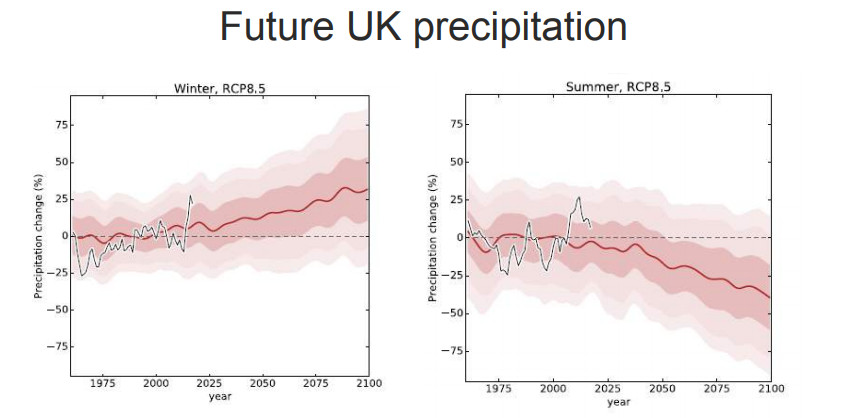 What is predicted to happen to precipitation in the UK in the winter?																What hazards could this bring in Winter?																				What is predicted to happen to precipitation in the UK in the Summer?																	What hazards could this bring in Summer?																					As we don’t know how much greenhouse gas will be emitted in the future, projections of future climate change are based on ‘scenarios’. A HIGH emissions scenario might involve the world emitting similar amounts of greenhouse gases to today’s emissions. A LOW emissions scenario could be achieved if countries work together to drastically reduce the amount of greenhouse gas being added to the atmosphere. 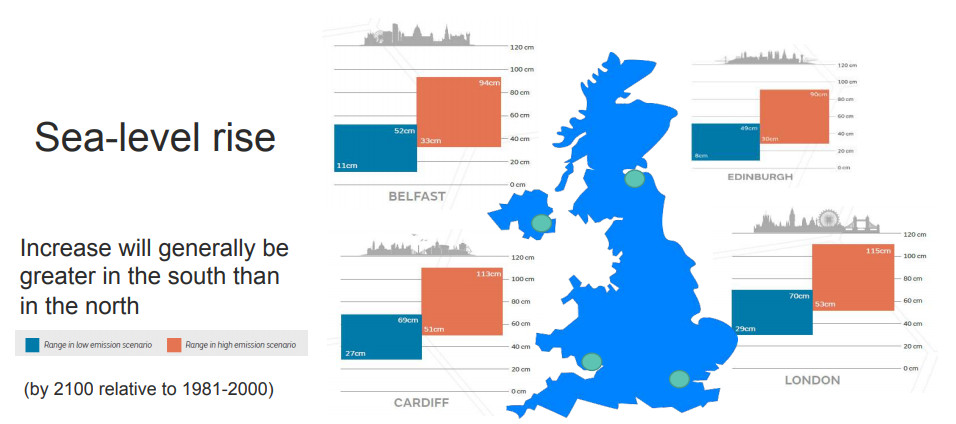 Using the graphic above;Which city will suffer the greatest sea level rise?							What is the smallest sea level rise indicated on the graphic and where is it?																Why is it important to keep emissions in the “low emission scenario”?																														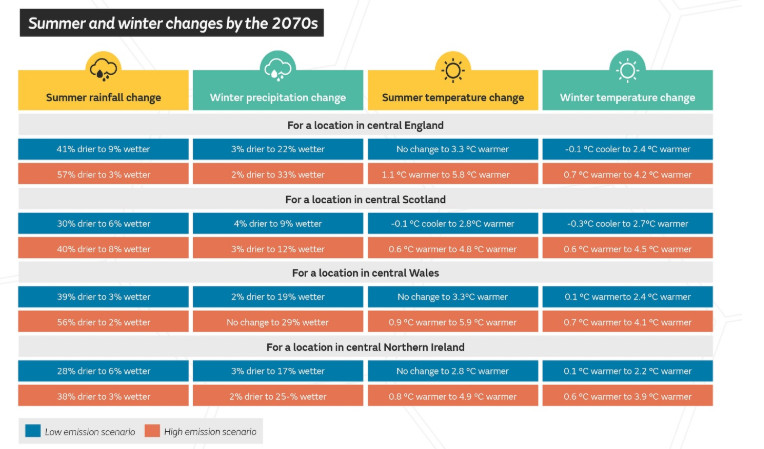 Select the area closest to where you live from the table above.  For the High Emission scenario describe what your climate could be like in 2070.																																																											Using the graphic opposite explain what is expected to happen to summer temperatures in the UK in the future compared to summer 2018.																																											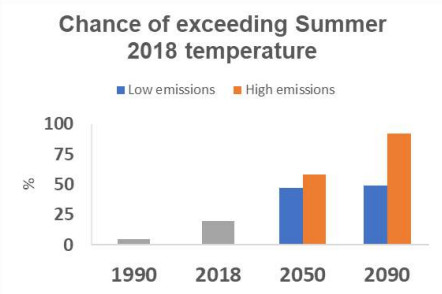 